Таштыпский район -2022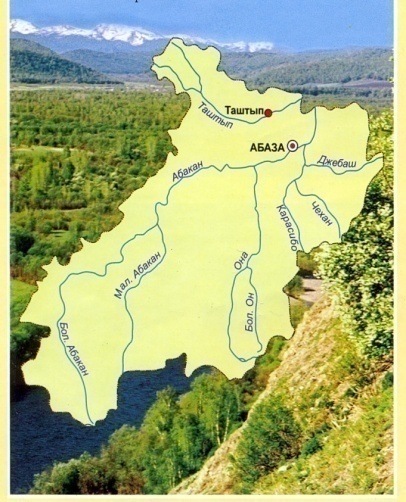 Календарь знаменательныхи памятных датТаштып,2021Муниципальное учреждение культуры«Таштыпская межпоселенческая библиотечная система»Таштыпский район - 2022Календарьзнаменательных и памятных датТаштып,2021Справочное  изданиеТаштыпский район -2022Календарь знаменательных и памятных датСоставитель Чочимакова Светлана ЮрьевнаМБУК « Таштыпская межпоселенческая  библиотечная система».655740,с. Таштып, ул. Ленина,37.УДК   01ББК    95.5(2Рос.Хак)   Т25Таштыпский район - 2022: календарь знаменательных и памятных дат / МБУК  «Таштыпская  межпоселенческая библиотечная  система»; [составитель С.Ю. Чочимакова]. - Таштып, 2021.- 37  с.МБУК «Таштыпская  межпоселенческая библиотечная  система», 2021От составителяКалендарь знаменательных и памятных дат по Таштыпскому району является дополнением к календарю знаменательных и памятных дат «Хакасия-2022», который ежегодно выпускает ГУК РХ «Национальная библиотека им. Н. Г. Доможакова» и является итогом коллективной работы сотрудников МБУК « ТМБС».Издание содержит перечень знаменательных и памятных дат на 2022 год, отражающих важнейшие события политической, культурной, хозяйственной жизни района , ее истории, а также факты из жизни и деятельности выдающихся людей, чьи имена связаны с историей района..К наиболее значительным датам, отмеченным знаком (*), даются информационные справки и рекомендательные списки литературы (в алфавите авторов и заглавий).Работники центральной библиотеки будут благодарны жителям и читателям за справку о каком-либо событии или дате из истории нашего района.ЗНАМЕНАТЕЛЬНЫЕ И ПАМЯТНЫЕ ДАТЫНА  2022  ГОДИНФОРМАЦИОННЫЕ СПРАВКИМАТУРСКИЙ ЛЕСПРОМХОЗ(к 80-летию)Матурский леспромхоз  открыт  в 1942 году на базе  Матурского лесозаготовительного  участка  Таштыпского ЛПХ. Первым директором был Шарапов Николай. Все лесозаготовительные работы велись вручную,подвозка и вывозка леса производилась на лошадях. Заготовляемый лес вывозился к реке Матур, а затем сплавлялся до города Абакана. Сплав проводился вручную. В 1945 году в сплав пущено 24000 кубометров древесины. В заготовке леса в зимний период участвовали все колхозы Таштыпского и Аскизского районов. В 1941-1945 годах  были названы лучшие передовики – стахановцы леспромхоза, выполнявшие планы до 200 процентов:АпосоваАнтонида, Афанасьева Вера, Банников Василий, Банников Ульян, Беляев Николай, Васильев Алексей, Горбунова Татьяна, Гударев Дмитрий, Данилов Николай, Ердекова Тоня, Занкин Иван, Зацепин Александр, Какоякова Паша, Касаткин Николай, Каширина Пелагея, КолтуненкоВера, Кривощекова Таисья, Крупкин Василий, Кудряшов Павел, Кузургашев Андрей, Кураев Василий, Кутоев Василий, Куюков Марк, Кызынгашев Артемий, Кызынгашева Матрена, Неверов Михаил, Отыргашева Аксинья, Попов Терентий, Пьянков Иван, Рехлов Михаил, Семенова Антонина, Тартыгашев Григорий, Тартыгашева Мария, Торбостаева Паша, Федоров Григорий, Федорцова Лукерья, Федоряева Лукерья, Хрулева Нина, Чебодаев Семен, Шлома Павел, Шломова Акулина, Шломова Ирина, Штыгашев Василий, Яковлева Федосья, Якушев Еремей.В 1947 году в леспромхоз стали поступать электропилы, газогенераторные тракторы КТ-12, построена узкоколейная железная дорога.В 1954 году  стали поступать первые лесовозные машины. Объем лесозаготовок увеличился. Если в 1942 году было заготовлено 39,5 тыс.куб. древесины, а в 1945 году – 60 тысяч, то в 1965 году – 320 тыс. кубометров. Леспромхоз занимался добычей живицы, из которой заводы вырабатывали скипидар, канифоль и другие химические продукты. Добывалось пихтовое масло. Открыты лесозаготовительные участки в Верх-Таштыпе, Усть-Матуре, Балахташе, ВерхнейСее.Леспромхоз активно благоустраивал жизнь Матура.  Построены новые магазины, детский сад.  Комбинат Бытового Обслуживания (швейный цех, парикмахерская и библиотека) столовая, кондитерский цех, пекарня, бетонное овощехранилище. Строились целые улицы, только в 1982 году построено 10 домов, 20 семей справили новоселье. Квартиры газифицированы, бытовая техника, телевизоры, мотоциклы, машины – уже не были редкостью.Конец семидесятых, начало восьмидесятых годы расцвета Матурского леспромхоза:1977 – досрочное выполнение пятилетнего плана коллективом ЛПХ;1980 – вручение Переходящего Красного Знамени победителя Всесоюзного социалистического соревнования;1981 – ЛПХ стал победителем соревнования объединения «Хакаслес»;1983 – вручение переходящего Красного Знамени победителя областного соревнования.За трудовые успехи работники леспромхоза  награждены орденами и медалями:Герой Социалистического Труда - Шуверов Георгий ИльичОрден Знак Почета: Попов Анатолий Терентьевич, Галочкин Дмитрий Алексеевич, Килин Василий Зотеевич, Кузургашев Николай Николаевич, Моторин Михаил Иванович, Шулбаев Иван Иванович, Кызынгашев Василий Кириллович, Сипкин Петр Алексеевич, Надеждин Андрей Иванович.Орден Трудового Красного Знамени: Карамашев Николай Константинович, Кутергин Владимир Петрович, Кузургашев Николай Николаевич.Орден Трудовой Славы: Сагалаков Сергей Семенович, Желнаков Александр Васильевич, Себергешев Борис Артемьевич.Орден Дружбы Народов: Кузнецов Михаил Иванович.Медаль «За Трудовую Доблесть»: Попов Анатолий Терентьевич, Галочкин Дмитрий Александрович, Килин Василий Зотеевич.Перестройка 1985 года превратила передовой леспромхоз в убыточное предприятие. Оставшись без государственных дотаций,  ЛПХ перешел  на хозрасчет и самофинансирование. Продавали комель на дрова, вершинник в Аскиз на переработку, изготовляли садовые домики, пихтовое масло, за 1987 год, из леспромхоза уволилось 232 человека.В 1996 году в акционерном обществе «Матурский леспромхоз» из 800 осталось 160 человек, предприятие было признано банкротом. К концу девяностых, от Матурского леспромхоза остались долги по зарплате, густые заросли крапивы и груды ржавого металлолома.ЛитератураБанников, У. Умело руководить – успех будет / У.Банников // Таштыпский колхозник .- 1942. - 2 августаБаранов, А. Рационализацию в лесосеки! / А. Баранов // Советская Хакасия.- 1944.- 12 августа.- С.2.Батасова, Н. Без страховки / Н. Батасова // Хакасия. - 1996. -   31 июня. Беляев, И. Так работают наши лесовозчики / И. Беляев // Таштыпский колхозник . - 1942. - 2 августа.Волков, В. Матурцы выполнили годовой / В .Волков // Под знаменем Ленина. - 1971.- 28 декабря.Егоров, В. Основы дела – экономический расчет / В. Егоров // Советская Хакасия. – 1965 . - 3 ноября. Князева, Е. Передовики рапортуют  Родине. Лес  / Е.  Князева //Таштыпский колхозник . - 1944. – 1 январяКолинов  Стахановцы лесозаготовок // Таштыпский колхозник . - 1945. – 15 февраля.Костюнин, Л. Склад лесозаготовителей /Л. Костюнин // Под знаменем Ленина. – 1977. - 5 ноября. Лес фронту // Советская Хакасия.- 1943.- 28 январяПетров, В. Матурские контрасты / В. Петров // Под знаменем Ленина . -  1995. - 1 июля.Полежаев, В. Обратной дороги нет / В.Полежаев // Хакасия.- 1989.-  28 марта.Празднуют матурцы // Под знаменем Ленина. – 1983. - 11мая .Проценко, А Хлеб. Боевые дела  - на поддержку фронта /А. Проценко // Таштыпский колхозник . - 1943. – 1 января.Тимофеев, В. Почивший в бозе леспромхоз / В. Тимофеев // Под знаменем Ленина .-1998 .- 18 июля Тиспиреков, В. Крепить успех / В. Тиспереков // Под знаменем Ленина. - 1980. - 15 августа.Е.А. Иванова, заведующая Матурской сельской библиотекойМАЙТАКОВА АЛЕВТИНА КОНСТАНТИНОВНА(14.01.1932 г.– 06.01.2005 г.)(к 90-летию)Алевтина Константиновна родилась в селе Анжуль Таштыпского района) .Окончив в 1971 г. Хакасское педучилище, работала учителем начальных классов. В 1953 г. поступила на хакасское отделение Абаканского пединститута. Во время учебы в институте написала первое свое стихотворение «Сердце матери». Окончив в 1958г. Абаканский пединститут, поступила на работу корректором газеты «Ленин чолы».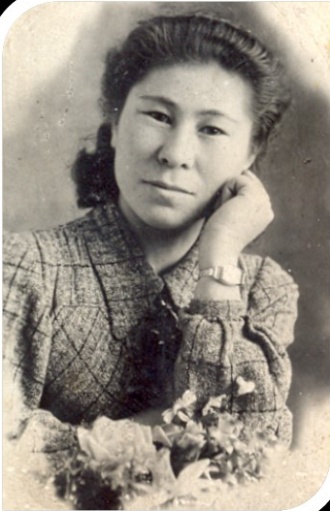 В 1960-1963 гг. работала преподавателем  родного языка и литературы . 1963-1968 гг. - учителем русского языка и литературы в Таштыпской средней школе, в 1968-1975 гг. - корректором  газеты «Ленин чолы». С 1976 г. до ухода на заслуженный отдых работала воспитателем в детских садах, учебных общежитиях г. Абакана. В 1978 г. в сборнике «Серебряное кольцо» вышли стихи четырех авторов. Среди них была первая подборка стихов А. Майтаковой «Сердце матери» «1ченíң чÿрее». В сборник «Осенние напевы» («Кÿскÿ кőглеpi», 2002) вошли  лиричные стихи о матери, любви, природе, родной таштыпской земле.  Фольклор хакасов с детства органично вошел в жизнь А. Майтаковой. Ее дед Алексей Николаевич Майтаков был известным сказителем. Героические сказания деда запомнил хайджи Семен Иванович Шулбаев. Литературно обработав его записи, А. Майтакова издала сказания «Хубан Арығ» в двух частях (1955-1956 гг.), «Хан Орба» (1989 г.) В 1999 г. она опубликовала еще три героических сказания, записанных от жителей д. Кызылсуг Михаила Миягашева («Кÿбÿр хара  аттыг Кÿбÿр Таачы») и  с. Таштып Пектита Тюмерскова («Алып Кőк молат», «Алып алтын Кÿс). Кроме героических сказаний, А. Майтакова собрала мифы, легенды и сказки села Анжуль и издала их в собственной литературной обработке в сборнике «Охотник-богатырь» («Айдас аңчы). Литература Генке, А Дарованные небесами строки / А. Генке //Земля таштыпская .- 2017.-  19 мая.Майтакова Алевтина Константиновна / Л. Челтыгмашева // Энциклопедия Республики Хакасия : в 2 т. / Правительство Респ. Хакасия; рук. проекта Г.Ю. Семигин; ред. совет: В.А. Кузьмин, Л.В. Анжиганова, В.В. Антошин [и др.]. – Красноярск, 2007. – Т.1: А-Н. – С. 366Султреков А. Ах хайлахтар : Чахсы кiзiнi сағысха кирiп : [о поэтессе А. К. Майтаковой: к 75-летию] / Анатолий Султреков // Хакас чирi. - 2007. - 17 апр.. - С. 4Н. Амзаракова, библиотекарь центральной библиотекиСАКОВА РАИСА ТЕРЕНТЬЕВНА(1952 (Карагай) – 6.11.2020),(к 70-летию со дня рождения)  Раиса Терентьевна родилась и выросла в селе Карагай Таштыпского района Хакасской автономной области. Будучи ребенком, она освоила родной хакасский, а затем и русский язык: «Сначала русский язык казался сплошным потоком звуков, причем нарочито искаженных, чтобы было уж совсем непонятно». Конечно, это отразилось на сфере интересов Раисы Терентьевны — особой тяге к изучению и осмыслению литературы и словесной культуры коренных малочисленных народов Сибири (алтайцев, хакасов, тувинцев, бурят, народов Севера).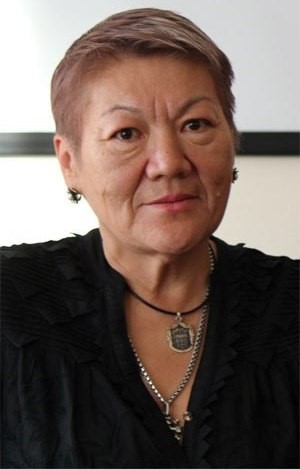  После окончания школы училась в Абаканском пединституте. Работала в областной газете "Ленинский путь". Потом была аспирантура Литературного института имени А. М. Горького в Москве и активное участие в культурной жизни Красноярска и края. Была участником совещаний молодых писателей. Увлечённо, с интересом писала об авторах национальных окраин и известных писателях Красноярска. Будучи доцентом Красноярского государственного университета и доцентом кафедры гуманитарных дисциплин Красноярского института железнодорожного транспорта, кандидатом филологических наук, читала «Теорию литературы» и вела курс «Литературы народов Сибири». В 2004 году была принята в Союз писателей России. Печаталась в литературных журналах Сибири. Автор публикаций "О фольклорном происхождении хакасской литературы", "После сказки", "Миф как реальность, реальность как миф", "Сердитые молодые люди", "Фольклор и литература народов Сибири" и др. ЛитератураАвтограф-сессия  с литературоведом Раисой Терентьевной Саковой . — Текст : электронный // Красноярская краевая молодежная библиотека (филиал №1)  : [сайт]. — URL: https://www.culture.ru/events/80259/avtograf-sessiya-s-literaturovedom-raisoi-terentevnoi-sakovoi (дата обращения: 27.09.2021).Енисейские литераторы в начале XXI века : биографический библиографический справочник / [автор проекта и редактор-составитель  Сергей Кузичкин]. - Красноярск : [б. и.], 2007. – С. 91-92Сакова Раиса Терентьевна : [член Союза писателей России, критик, литературовед : некролог] / Хакасияныӊ ӱгредiг паза наука министерствозы, ХакНИИЯЛИ-ныӊ öмезi // Хакас чирi. - 2020. - 6 ноября. - C. 15Сакова Раиса Терентьевна (1952 - 2020) // Литературная карта Красноярского края : [сайт]. -Государственная универсальная научная библиотека Красноярского края.- Красноярск, 2015.- URL https://litkarta.kraslib.ru/cgi-bin/irbis64r/irbis64r_91/cgiirbis_64. (дата обращения: 12.02.2021).Авторы статейАмзаракова Наталья Федоровна, библиотекарь центральной библиотекиИванова Евгения Александровна , заведующая Матурской сельской библиотекойЯНВАРЬ1 января 193290 лет назад в  Таштыпском районе была образована районная прокуратура См.: Лукашевская, З. Закон и порядок превыше / З. Лукашевская // Земля Таштыпская. - 2019. - 11 января (№ 1). -  C.3.1 января 1962 60 лет исполняется Василию Ивановичу Шулбаеву (род. в с. Тлачек) , Председателю комитета по экономической политике, промышленности, строительству и транспорту, почётному гражданину Таштыпского района . Василий Иванович возглавлял  Таштыпский район в 2007-2017 гг. Награжден медалью ордена «За заслуги перед Отечеством», орденом «За заслуги перед Хакасией».2 января  197250 лет со дня создания Таштыпского  отделения «Сельхозтехника». Первый руководитель предприятия Нагорный Иван Тимофеевич.    С 1994г предприятие «Сельхозтехника» реорганизована в АО «Таштыптранс».  См.: Бондаренко, Н. М. Прекрасное далеко  / Н.М.Бондаренко, Л.П.Драничникова, В.К.Иванова // Таштыпский вестник. - 2013. - 7 июня. (№ 21). - C. 9. - Окончание. Начало: 31 мая (№ 20). - С. 9.Бондаренко, Н.М. Это наш праздник, друзья! / Н.М. Бондаренко // Таштыпский вестник. - 2013. - 25 окт.(№ 43). - C. 10-11.12 января 197745 лет назад решением Совета депутатов Красноярского края Нижнеимекский с. Совет был переименован в Имекский с. Совет
См.: Характер решает все! : [история Имекского сельсовета] // Земля Таштыпская. - 2019. - 9 авг. (№ 36) . - C.16 .- (Имекский сельсовет).14 января 193290 лет назад родилась Алевтина Константиновна Майтакова (14.01.1932 г., с. Анжуль – 06.01.2005г.) хакасская поэтесса, член Союза писателей России (1999). В ее литературной обработке вышли богатырские сказания «Хубан Арығ» (1955–1956), «Хан Орба» (1989) . См.: Майтакова Алевтина Константиновна / Л. Челтыгмашева // Энциклопедия Республики Хакасия : в 2 т. / Правительство Республики Хакасия; руководитель проекта Г.Ю. Семигин; редакционный совет: В.А. Кузьмин, Л.В. Анжиганова, В.В. Антошин [и др.]. – Красноярск, 2007. – Т.1: А-Н. – С. 366. январь197745 лет назад решением крайисполкома Кызылсукский с. Совет преобразован в Анчулский, Н - Имекский в Имекский, Чиланский в Бутрахтинский. Основание: Тартынская, С. Календарь знаменательных дат Таштыпского района в 2017 году / С. Тартынская // Земля Таштыпская.- 2016. -  27 декабря.Январь 200715 лет назад создана Ревизионная комиссия (контрольный орган) Таштыпского района См.: Ревизионная комиссия // Как не любить мне эту землю : 90 лет Таштыпскому району / [руководитель проекта: В.И. Шулбаев ; автор-составитель : В.Д. Сазанакова, Н.А. Русакова ; фото: А. Трусов и др.]. - Абакан : [б. и.], 2014. – С.59.ФЕВРАЛЬ11 февраля 192795 лет со дня рождения Владимира Федоровича Щербы – почетного гражданина Таштыпского района (11.02.1927-18.12.1997гг.) Основание: Тартынская, С. Календарь знаменательных дат Таштыпского района в 2017 году / С. Тартынская // Земля Таштыпская. -  2016.  -  27 декабря.МАРТ26 марта 1927 г95 лет со дня рождения Венедикта Григорьевича Карпова (26 марта 1927 г. - 15 июля 2019 г.), ученого-тюрколога, доктора филологических наук (1995), профессора кафедры хакасской филологии ХГУ им. Н.Ф.Катанова (1996), заслуженного деятеля науки РХ (1995), автора ряда учебников, программ. Отмечен нагрудными знаками: «Отличник народного просвещения» (1963), «Высшая школа СССР» (1983), «Почетный работник высшего профессионального образования» (2003). Награжден орденом Дружбы народов (1998) и медалями. 3 июня 2021 установлена мемориальная доска в Бутрахтинской школе.См. : Венедикт Григорьевич / Л.И. Чебодаева // Энциклопедия Республики Хакасия : в 2 т. / Правительство Респ. Хакасия; рук. проекта Г.Ю. Семигин; ред. совет: В.А. Кузьмин, Л.В. Анжиганова, В.В. Антошин [и др.]. – Красноярск, 2007. – Т.1: А-Н. – С. 266.Чебочакова, П. Венедикт Карпов – Настоявший Человек и Большой Ученый / П. Чебочакова // Земля Таштыпская . - 2021 . - 11 июня . -  С.328 марта 195765 лет назад путем объединения колхозов им. Буденного, Ворошилова, Булганина, Кагановича и других организован Абазинский совхоз. 1992 –Абазинский совхоз реорганизован в АОЗТ «Абазинское»2002 –АОЗТ «Абазинское» преобразовано в ООО «Нива»См.:Тартынская, С. Календарь знаменательных дат Таштыпского района в 2017 году / С. Тартынская // Земля Таштыпская.- 2016. -  27 декабря.Таштыпский район : история и современность / [Л.К. Ачитаева и др.] ; ответственный редактор В.Н. Тугужекова ; Муниципальное. образование Таштыпский  район Республики Хакасия, Хакасский научно. исследовательский. Институт языка, литературы и  истории. – Абакан : Издательство Хакасского государственного университета им. Н.Ф. Катанова, 2008. –  С.71.АПРЕЛЬ1 апреля 196755 лет назад приказом Красноярского управления лесного хозяйства № 53 от 01.04.1967 г. и приказом Хакасско-Минусинского управления лесного хозяйства № 93 от 02.04.1967 г. на базе Абазинского лесхоза и Таштыпского, Матурского и Верх-Таштыпского лесничеств организован Таштыпский лесхоз. Ныне –АУ РХ «Таштыплес»См. : Жили-были лесники  / Таштыпский лесхоз // Земля таштыпская. - 2014. - 20 июня (№ 55) . - C. 7.13 апреля 193785 лет назад родился Владимир Ильич Чарков (13. 04. 1937 с. Таштып – 4.12.2004, г. Абакан).заслуженный тренер РСФСР (1972), СССР (1976) по вольной борьбе. Организатор и основатель вольной борьбы в Хакасии (1966). Заслуженный работник физической культуры и спорта Республики Хакасия (1997). Награждён почётным знаком за заслуги в развитии олимпийского движения в России (1997). Заслуженный работник физической культуры и спорта Республики Тыва (1986), отличник физической культуры Республики Тыва (1997) См. : А.Н. Асочаков // Энциклопедия Республики Хакасия : [в 2 т.] / Правительство Республики Хакасия; [научно - редакционный совет.: В. А. Кузьмин (пред.) и др.]. — Красноярск : Поликор, 2008. Т. 2 : [О — Я]. - С. 267.16 апреля 1997  20 лет со дня реорганизации ООО "Таштыпского Хлебокомбината», до 1997г. –«Таштыпский хлебозавод Таштыпского райпо.См. : Рубичев А. А. Таштыпский хлеб - вкус детства! : [беседа с Александром Андреевичем Рубичевым, директором ООО "Таштыпский хлебокомбинат" / записала З. Лукашевская] // Земля таштыпская. - 2007. - 9 февр.. - C. 1, 3.МАЙ15 мая 195270 лет назад родился Игнатий Иванович Миягашев (род. Кызылсуг), писатель, член Союза писателей России (1999), корреспондент газеты «Хакас чирi» (1989–1999). См.: Миягашев Игнатий Иванович / Л. Челтыгмашева // Энциклопедия Республики Хакасия : в 2 т. / Правительство Республики Хакасия; руководитель проекта Г.Ю. Семигин; редакционный совет: В.А. Кузьмин, Л.В. Анжиганова, В.В. Антошин [и др.]. – Красноярск, 2007. – Т.1: А-Н. – С. 387.ИЮНЬ12 июня 195765 лет назад были выделены земли под строительство поселка Матурского леспромхоза – В – СеюСм. : Тартынская С. Образование поселка Верхняя Сея / С. Тартынская // Земля таштыпская. - 2014. - 16 мая (№ 44) . - C. 12.16 июня 194280 лет назад Хакасским обкомом ВКП(б) принято решение о строительстве автогужевой дороги Таштып-Абаза для грузоперевозок промышленных предприятий и новостроек и о строительстве железной дороги Абакан-Абаза. Установленный срок окончания работ – 1 августа 1942 г.Основание : Хакасия – 2017: календарь знаменательных и памятных дат / Министерство культуры Республики Хакасия, Национальная библиотека им. Н. Г. Доможакова, Национальный архив ; составитель А.А. Ищенко. – Абакан, 2016. – С.38.22 июня 201210 лет назад новым улицам в село Таштып присвоены названия : Андрея Матерова, Горная, Новая, Г.П. ШулбаеваСм. Таштыпский вестник . - 2012. - 29 июня.ИЮЛЬ1 июля 1907115 лет со дня рождения Алексея Владимировича Бильтрекова  (1. 07.1907г. .Карагай -  13.08.1981г. Карагай)– Героя Социалистического Труда (награжден в 1949 г. за высокие показатели в развитии коневодства, д. Карагай)См. : Бильтрекова, Ю. Алексей Бильтреков – Герой Социалистического Труда / Ю. Бильтрекова // Земля таштыпская. - 2009. - 27 января (№ 8). - С. 1.        20 июля 196755 лет назад родился Александр Петрович Пидюров, воин-интернационалист, выполнявший  воинский долг в Республике Афганистан. Указом Президиума Верховного Совета СССР от 20.09.1987 г. награждён медалью «За отвагу», юбилейной медалью «70 лет Вооруженных Сил СССР» (1988) См. : Визул, П. Его дома догнал Афганистан... / П. Визул // Хакасия. - 2017. - 14 февраля. - C. 428. июля 20175 лет назад был  освящен Поклонный крест при въезде в с. Таштып со стороны Абакана См. : Конюк, О. Отныне Таштып будет охранять Поклонный крест / О.Конюк // Земля Таштыпская. - 2017. - 4 августа (№70) . - C.2 .- (Благовест).АВГУСТ14.августа 201210 лет назад Постановлением главы Таштыпского района от 14.08.2012. № 342 создано Муниципальное унитарное предприятие  «Таштыпская автоколонна» См. МУП «Таштыпская автоколонна» // Как не любить мне эту землю : 90 лет Таштыпскому району / [руководитель Проекта: В.И. Шулбаев ; автор-составитель.: В.Д. Сазанакова, Н.А. Русакова ; фото: А. Трусов и др.]. – Абакан : [б. и.], 2014. – С. 15916 августа 1982   40 лет исполняется Волосовой  Любовь Михайловне (Род. в с. Таштып ). российской спортсменке  (вольная борьба),  Заслуженному  мастеру спорта (2010), двукратной  чемпионке Европы (2006, 2010), многократному  призёру чемпионатов страны и мира, обладателю «Гран-при И. Ярыгина. Бронзовому  призёру XXX Олимпийских игр по вольной борьбе в Лондоне - 2012 г. в весовой категории до 63 кг. Награждена  Орденом «За заслуги перед Отечеством» II степени. Первый тренер - О.А. Сагатаев.30 августа 200715 лет назад открыта школа в с. Большая Сея См. : Васильев А. 1 сентября - в новой школе! / А. Васильев // Земля таштыпская. - 2007. - 4 сентября. - C. 1август 1987 35 лет назад решением Таштыпского сельского Совета народных депутатов продолжение улицы М. Лермонтова была переименована в улицу Таежная.См. : Астанина, Л. И на улице Таежной был праздник! / Л. Астанина // Земля Таштыпская. - 2017. - 4 авг.(№70) . - C.11 .- (Зхо событий)СЕНТЯБРЬ Сентябрь20175 лет назад в деревне Кызылсуг открыт мемориал воинской славы участников Великой Отечественной войны.  См. : Кабанова И. Кызылсуг помнит о прошлом, мечтает о будущем / И.Кабанова // Земля Таштыпская. - 2017. - 8 сент.. - C.11 .- (Малые села)15 сентября 1922Состоялись выборы депутатов в местные советы Таштыпской волости.См. : Захаров, М. П. Страницы истории земли Таштыпской : 300-летию добровольного вхождения Хакасии в состав Российского государства посвящается... (1707 - 2007 гг.) / М. П. Захаров. - Абакан : [б. и.], 2006. – С.49.26 сентября 200220 лет назад законом РХ на территории района утверждено два муниципальных образования: МО Таштыпский район и МО  г.Абаза См.: Таштыпский район : история и современность / [Л.К. Ачитаева и др.] ; ответственный редактор В.Н. Тугужекова ; Муниципальное. образование Таштыпский  район Республики Хакасия, Хакасский научно. исследовательский. Институт языка, литературы и  истории. – Абакан : Издательство Хакасского государственного университета им. Н.Ф. Катанова, 2008. – С. 46..ОКТЯБРЬ15 октября196755 лет назад Решением крайисполкома Кизасский поселковый совет преобразован в Мало – Анзасский сельский совет.14-16 октября 192795 лет назад в селе Аскиз впервые организована сельскохозяйственная выставка, в которой приняли участие Аскизский, Боградский, Таштыпский и Чарковский районы Основание : Хакасия – 2017: календарь знаменательных и памятных дат / Министерство культуры Республики Хакасия, Национальная библиотека им. Н. Г. Доможакова, Национальный архив ; составитель А.А. Ищенко. – Абакан, 2016. – С.38.28 октября 193785 лет назад родился Георгий Иванович Челбораков (28.10. 1937г. Карагай – 10.01.2007), первый хакасский композитор, педагог, общественный деятель, заслуженный деятель искусств Российской Федерации (1994), народный артист Республики Хакасия (1997), член Союза композиторов СССР (1986), лауреат Государственной премии Республики Хакасия имени Н.Ф. Катанова (1996) См.: Гавриленко, В. К. Наши современники. Достояние Хакасии : [энциклопедия] / В. К. Гавриленко. - Абакан : Бригантина, 2009. – С.88.Челбораков Георгий Иванович : [некролог] / А. С. Тюмереков, Т. А. Грудева, В. И. Еремеев [и др.] // Земля таштыпская. - 2007. - 12 янв.. - C. 8. НОЯБРЬ5.ноября199725 лет исполняется Анжелике Федоровой (род. в с. Матур), мастеру спорта по спортивной (вольной) борьбе. Победителю международного турнира в Болгарии. Первый тренер Юрий Никитович Кусургашев.11 ноября 197745 лет назад Исполком районного Совета народных депутатов утвердил эмблему района. Автор – художник Николай Мильчуков.См.:   Под знаменем Ленина .- 1977.- 27 декабря .- С.2.15 ноября 195765 лет назад исполнительный комитет областного Совета депутатов трудящихся утвердил решение исполнительного комитета Таштыпского районного Совета № 229 от 27 августа 1957 г. по отводу земель под строительство автодороги Таштып-Абаза Основание: Хакасия – 2017: календарь знаменательных и памятных дат / Министерство культуры Республики Хакасия, Национальная библиотека им. Н. Г. Доможакова,; составитель А.А. Ищенко. – Абакан, 2020. – С.67.Ноябрь 200715 лет назад в Таштыпской центральной библиотеке состоялась презентация ЦОД 21ноября 199725 лет назад принята в эксплуатацию школа с. Арбаты. См. : Под знаменем Ленина. -  1997. -  2декабря.199725  лет назад принята в эксплуатацию школа в  с. Бутрахты Основание: Тартынская, С. Календарь знаменательных дат Таштыпского района в 2017 году / С. Тартынская // Земля Таштыпская.- 2016. -  27 декабря.ДЕКАБРЬ10 декабря 1867150 лет назад принят в эксплуатацию Абаканский железоделательный завод. чугунолитейный и железоделательный завод. был построен московским купцом А.Г. Кольчугиным на левом      берегу реки Абакан. См.: Таштыпский район : история и современность / [Л.К. Ачитаева и др.] ; ответственный редактор В.Н. Тугужекова ; Муниципальное. образование Таштыпский  район Республики Хакасия, Хакасский научно. исследовательский. Институт языка, литературы и  истории. – Абакан : Издательство Хакасского государственного университета им. Н.Ф. Катанова, 2008. - С. 14.13 декабря 1977 г45 лет назад приняты в эксплуатацию больничный комплекс и здание с. Совета (ныне здание суда) с. Таштып. Основание:  Тартынская, С. Календарь знаменательных дат Таштыпского района в 2017 году / С. Тартынская // Земля Таштыпская.- 2016. -  27 декабря.16 декабря198735 лет назад сдано в эксплуатацию здание детского сада «Рябинушка» в с. Таштып  Основание: Тартынская, С. Календарь знаменательных дат Таштыпского района в 2017 году / С. Тартынская // Земля Таштыпская.- 2016. -  27 декабря.28 декабря 2017 5 лет со дня открытия в селе Нижние Сиры школы.  См. : Васильев А. Школа удалась! / А.Васильев // Земля Таштыпская. - 2018. - 13 янв.(№3) . - C.3 .- (События).В 2022  ГОДУ ИСПОЛНЯЕТСЯ:1747275 лет назад основана деревня Чиланы.См. : Уксекова, Ю. Праздник у горы Позык Ю. Уксекова // Земля Таштыпская. - 2007. - 13 июля. - С.7.1852170 лет назад Таштыпский форпост был переименован в  Таштыпскую станицу.1887135 лет со дня рождения Ивана Ивановича Лукина (1887-1966) – Героя Социалистического Труда (награжден в 1948г. за успехи в коневодстве, колхоз им. Карла Маркса)  См. :  Трудовая доблесть Хакасии : [о Героях Социалистического труда / автор-составитель В.В. Полежаев ; инициативная группа: С.В. Могилина, М.Ф. Амзаракова ; ред. совет: Г.Е. Кузьмина и др. ; фото: Р.Н. Дзязько и др.]. - [Абакан? : б. и., 2018]. – - [132] с. : цв. ил., портр.1897125 лет назад открыта Арбатская церковно-приходская   одноклассная  школа. См. : Таштыпский район : история и современность / [Л.К. Ачитаева и др.] ; ответственный редактор В.Н. Тугужекова ; Муниципальное образование Таштыпский  район Республики Хакасия, Хакасский научно. исследовательский. Институт языка, литературы и  истории. – Абакан : Издательство Хакасского государственного университета им. Н.Ф. Катанова, 2008. - С.78.1912110 лет назад в селе Чиланы открылось одноклассное церковно-приходское училище. См. Карамашева, С. Из исследований документальной истории / С. Карамашева //Земля Таштыпская. - 2007. - 22 июня. - С.31912110 лет со дня рождения Сазанакова Дмитрия Ананьевича (по хакаски Митке Онашка оолчы) хайджи – нымахчи в улусе Большая СеяСм. : Таштыпский район : история и современность / [Л.К. Ачитаева и др.] ; ответственный редактор В.Н. Тугужекова ; Муниципальное образование Таштыпский  район Республики Хакасия, Хакасский научно. исследовательский. Институт языка, литературы и  истории. – Абакан : Издательство Хакасского государственного университета им. Н.Ф. Катанова, 2008.  - С.138.1922100 лет назад начал свою работу в Таштыпском районе ЗАГС .  См. : Отдел Комитета ЗАГС при Правительстве Республики Хакасия по Таштыпскому району // Как не любить мне эту землю : 90 лет Таштыпскому району / [руководитель Проекта: В.И. Шулбаев ; автор-составитель.: В.Д. Сазанакова, Н.А. Русакова ; фото: А. Трусов и др.]. – Абакан : [б. и.], 2014. – С.130.Кутузова, Н. От метрических книг /Н.Кутузова // Земля Таштыпская . - 2017. - 22 декабря. - С.11.1922100 лет назад в деревне Верхний Имек был учреждён Верхнеимекский сельский Совет в состав, которого вошли деревни Верхний Имек и Харой. Первоначально он входил в состав Есинской волости, а уже через два года вошел в состав Таштыпского района.См. : Характер решает все! : [история Имекского сельсовета] // Земля Таштыпская. – 2019. – 9 авг. (№ 36) . – C.16 .- (Имекский сельсовет)192795 лет назад в Хакасии создана телефонная станция на 10 абонентов (с 1 апреля 2011 г. – Хакасский филиал ОАО) «Ростелеком»  одно из которых находилось в с. Таштып192795 лет назад открылась вечерняя Большеарбатская школа, которая в 1928г стала дневной. СМ. Таштыпский район : история и современность / [Л.К. Ачитаева и др.] ; ответственный редактор В.Н. Тугужекова ; Муниципальное образование Таштыпский  район Республики Хакасия, Хакасский научно. исследовательский. Институт языка, литературы и  истории. – Абакан : Издательство Хакасского государственного университета им. Н.Ф. Катанова, 2008.  - С.80.192795 лет со дня рождения Малмыгина Геннадия Ивановича (1927 г. Абаза  - 1998гг.), Почетного гражданина Таштыпского района.193290 лет назад в д. Шепчуль образовался колхоз «Красный охотник» (Хызыл анчы). (В 1941г. колхоз расформировали и объединили с артелью «Красный труд»)См. : Колмакова, М. Потомки Чочия разбрелись по всему свету…/ М. Колмакова // Земля Таштыпская.- 2021.- 2 сентября193290 лет назад в связи с развитием золотопромышленности были образованы рудничные поселки Кызас (с 1967г. передан в Малоанзасский сельсовет) и Балыкса (с1959г. в составе Аскизского района).Тартынская, С. Календарь знаменательных дат Таштыпского района в 2017 году / С. Тартынская // Земля Таштыпская.- 2016. -  27 декабря.193785 лет назад в п. Тлачек Матурского с. Совета образована артель «Первый шаг второй пятилетки» переименованная в 1947г. в артель «Искра».193785 лет назад в п. Тамалык Матурского с.совета образована промыслово- производственная артель «Лесохимик». Основание: Тартынская, С. Календарь знаменательных дат Таштыпского района в 2017 году / С. Тартынская // Земля Таштыпская.- 2016. -  27 декабря.194280 лет назад образован Матурский леспромхоз на базе лесозаготовительного участка Таштыпского леспромхоза. См.: Таштыпский район : история и современность / [Л.К. Ачитаева и др.] ; ответственный редактор В.Н. Тугужекова ; Муниципальное образование Таштыпский  район Республики Хакасия, Хакасский научно. исследовательский. Институт языка, литературы и  истории. – Абакан : Издательство Хакасского государственного университета им. Н.Ф. Катанова, 2008. -  С.61194775 лет назад открылась сельская библиотека в с. Большие Арбаты. См. : Медведева, И. Б –Арбаты / И.Медведева // Земля Таштыпская. - 2004. - 1 июля. - С.2.194775 лет назад открылась Матурская библиотека.1934 год - первое упоминание об избе - читальне в с. Матур.194775 лет в д. Шепчул была организована для производства дёгтя и смолы промартель им. Жданова. . В 1957 году эта организация была передана химлесхозу. В деревне она просуществовала до 1962 года.См. : Колмакова, М. Потомки Чочия разбрелись по всему свету…/ М. Колмакова / /Земля Таштыпская. - 2021.- 9 сентября.195270 лет назад открыто Анзасское месторождение магнетитовых руд (Таштыпский район). Общие запасы руды составляют около 200 млн. тонн.195270 лет со дня рождения Саковой  Раисы Терентьевны (1952 (Карагай) – 6.11.2020), Члена Союза писателей России, литературного критика, автора уникального курса «Литература народов Сибири».195765 лет назад путем объединения колхозов им.Буденного, Ворошилова, Булганина, Кагановича и других организован Абазинский совхоз. 1992 –Абазинский совхоз реорганизован в АОЗТ «Абазинское»2002 –АОЗТ «Абазинское» преобразовано в ООО «Нива»См. : Таштыпский район : история и современность / [Л.К. Ачитаева и др.] ; ответственный редактор В.Н. Тугужекова ; Муниципальное образование Таштыпский  район Республики Хакасия, Хакасский научно. исследовательский. Институт языка, литературы и  истории. – Абакан : Издательство Хакасского государственного университета им. Н.Ф. Катанова, 2008.– С.71.195765 лет назад трелевщику Матурского леспромхоза Шуверову Георгию Ильичу было присвоено звание Героя Социалистического Труда «За выдающиеся успехи в деле развития лесной промышленности»См. : Полежаев В. Лесовик-передовик / В. Полежаев // Хакасия. - 2020. - 30 апреля. - C. 4.195765 лет назад в селе Матур были построены участковая больница, клуб, хлебопекарня, столовая, магазины ,библиотека, контораСм. : Лье, С. Матур – значит смелый / С. Лье // Хакасия .- 2000. - 7 июля. 196260 лет назад построено здание школы  в Верхней Сее. С 1963-1964 гг. школа становится восьмилетней.См.: Карамашева, С.  Детство и юность самого молодого поселка района  /С.. Карамашева // Земля таштыпская. -  2007.- 15 июня. - С.6.196260 лет назад началось строительство подстанции в с.Таштып См. : Филиал ОАО «МРСК Сибири» -«Хакасэнерго» Таштыпский РЭС ПО СаЭС // Как не любить мне эту землю : 90 лет Таштыпскому району / [руководитель Проекта: В.И. Шулбаев ; автор-составитель.: В.Д. Сазанакова, Н.А. Русакова ; фото: А. Трусов и др.]. – Абакан : [б. и.], 2014. – С.196260 лет назад построено здание Н-Курлугашской начальной школыСм. : Тартынская, С. Календарь знаменательных дат Таштыпского района в 2017 году / С. Тартынская // Земля Таштыпская.- 2016. -  27 декабря.196755 лет назад построено здание начальной школы в д. Б-Арбаты См. : Тартынская, С. Календарь знаменательных дат Таштыпского района в 2017 году / С. Тартынская // Земля Таштыпская.- 2016. -  27 декабря.196755 лет назад открыта библиотека в с. Анчул. 197250 лет назад открыта библиотека в с. Нижние Сиры. 197745  лет назад Решением крайисполкома Кызылсукский с. Совет преобразован в Анчулский, Н - Имекский в Имекский, Чиланский в Бутрахтинский. См. : Тартынская, С. Календарь знаменательных дат Таштыпского района в 2017 году / С. Тартынская // Земля Таштыпская.- 2016. -  27 декабря.198240 лет назад открыт детский сад «Колокольчик»  в  с. Арбаты См. : Тартынская, С. Календарь знаменательных дат Таштыпского района в 2017 году / С. Тартынская // Земля Таштыпская.- 2016. -  27 декабря.198240 лет назад открыта сельская библиотека в с. Малые Арбаты. 199725 лет назад  было завершено строительство моста за Малой Сея.См. : Под знаменем Ленина.- 1997.-15ноября.200220 лет назад  на постоянной основе начала работу Территориальная избирательная комиссия Таштыпского района. См. : С правом решающего голоса // Земля Таштыпская. - 2019. - 15 марта (№13) . - C.19 .- (История организации).2007 15 лет назад ООО «Нива» открыла магазин «Буренка» в с. Таштып.См. : Конькова Л. "Нива" открыла "Буренку"  / Л. Конькова // Земля таштыпская. - 2007. - 14 авг. - C. 12012 10 лет назад в отделе полиции «Таштыпский» МВД России по Республике Хакасия была открыта мемориальная плита памяти сотрудников, погибших при исполнении служебного долга. См. : Морозова, М. Почтили минутой молчания / Мария Морозова // Хакасия. - 2012. - 5 мая (№ 82). - C. 8.20175 лет назад в д. Верхний Курлугаш завершено строительство социокультурного центра, начатое в 2012 году